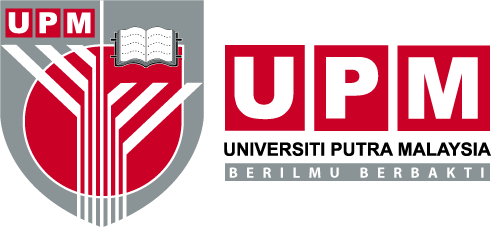 BORANG PERMOHONAN JAWATANTIMBALAN NAIB CANSELOR (PENYELIDIKAN DAN INOVASI) UNIVERSITI PUTRA MALAYSIANAMA PENUH	:TARIKH LAHIR/UMUR	:TEMPAT LAHIR	:NOMBOR K/P	:JAWATAN TERKINI	:MAJIKAN	:TARIKH PERSARAAN WAJIB	: EMEL	: KELAYAKAN AKADEMIK*PENGALAMAN PENGURUSAN & PENTADBIRAN UNIVERSITI(Sila tandakan () pada petak yang berkenaan)PELANTIKAN/PEMINJAMAN DI ORGANISASI ANTARABANGSA (Sila nyatakan)__________________________________ 	tahun : ________________________________________________ 	tahun : ________________________________________________ 	tahun : ______________PENCAPAIAN/PENGLIBATAN DALAM TEMPOH MEMEGANG JAWATAN PENTADBIRANPENCAPAIAN/PENGLIBATAN DALAM BIDANG AKADEMIKLAPORAN PENILAIAN PRESTASI TAHUNAN (LNPT)(bagi tiga (3) tahun terkini sahaja)CARA MEMOHONPermohonan boleh dibuat dengan mengisi borang ini dan mengemukakan Curriculum Vitae (CV) yang lengkap dengan maklumat  termasuk pengalaman, kepimpinan dan pencapaian.Kertas cadangan dan Key Performance Indicator (KPI) serta ringkasan mengenai wawasan dan perancangan jangka pendek dan jangka panjang jika dilantik.Semua permohonan hendaklah dihantar melalui hardcopy dan softcopy selewat-lewatnya pada 4 Jun 2021 (Jumaat) di alamat berikut:Hard Copy: 	Bahagian Governan dan Integriti Tingkat 4, Bangunan Canselori Putra Universiti Putra Malaysia43400 UPM Serdang SELANGOR(U.P: Encik Norazlan bin Mohammed) Soft Copy:	syazaliyana@upm.edu.my/ kb_bgi@upm.edu.my (Telefon: 03-9769 1434)Permohonan yang lulus di peringkat saringan sahaja akan dipanggil temuduga.SEKSYEN ABILPERINGKAT PENGAJIANTAHUN*BIDANG PENGKHUSUSANPh.DMasterBachelorDiploma/Executive Training etcNaib Canselor	Tahun : ______________Timbalan Naib Canselor :Akademik dan AntarabangsaTahun : ______________Penyelidikan dan InovasiTahun : ______________Jaringan Industri dan MasyarakatTahun : ______________Hal Ehwal Pelajar dan AlumniTahun : ______________PembangunanTahun : ______________Penolong Naib CanselorTahun : ______________PengarahTahun : ______________DekanTahun : ______________Timbalan DekanTahun : ______________Timbalan PengarahTimbalan PengarahTahun : ______________Tahun : ______________Lain-Lain (Nyatakan:_____________________)Tahun : ______________BILJAWATANPERINGKATPERINGKATBILJAWATANNASIONAL(projek berimpak tinggi)ANTARABANGSA(projek berimpak tinggi)Timbalan Naib Canselor (Akademik dan Antarabangsa)Timbalan Naib Canselor (Penyelidikan dan Inovasi)Timbalan Naib Canselor (Jaringan Industri dan Masyarakat)Timbalan Naib Canselor (Hal Ehwal Pelajar dan Alumni)Timbalan Naib Canselor (Pembangunan)SEKSYEN BBILLAPANGAN AKADEMIKAKTIVITI/PROGRAM/PROJEK/BILANGAN(terpilih dalam tempoh tiga (3) tahun terkini)Pengajaran/LatihanPembimbing Pasca Siswazah/PemeriksaPenyelidikan/PenerbitanAfilasi ProfesionalKonsultansiBILTAHUNMARKAH